04 декабря 2023 г.                                                                                         № 2059Об утверждении размера стоимости питания обучающихся общеобразовательных организаций Предгорного муниципального округа Ставропольского края за счет средств бюджета Ставропольского края и бюджета Предгорного муниципального округа Ставропольского краяВо исполнение постановления администрации Предгорного муниципального округа Ставропольского края от 15 апреля 2021 г. № 834 «Об обеспечении питанием обучающихся общеобразовательных организаций Предгорного муниципального округа Ставропольского края за счет средств бюджета Ставропольского края и бюджета Предгорного муниципального округа Ставропольского края», в связи с изменением стоимости питания обучающихся, администрация Предгорного муниципального округа Ставропольского краяПОСТАНОВЛЯЕТ:1. Утвердить размер стоимости питания обучающихся общеобразовательных организаций Предгорного муниципального округа Ставропольского края за счет средств бюджета Предгорного муниципального округа Ставропольского края (для отдельных категорий обучающихся                 5-11 классов):1.1. для детей, проживающих в малоимущих семьях;детей-инвалидов; детей-сирот и детей, оставшихся без попечения родителей;детей, находящихся в иной трудной жизненной ситуации; детей из семей, находящихся в социально-опасном положении - не более 76,71 рублей в день;1.2. для детей с ограниченными возможностями здоровья;детей, обучающихся в спортивном классе при двухразовом питание не более 153,42 рублей в день.2. Утвердить среднюю стоимость бесплатного горячего питания на одного обучающегося в общеобразовательных организациях Предгорного муниципального округа Ставропольского края по образовательным программам начального общего образования (1-4 классы), финансирование расходов по которому осуществляется за счет средств бюджета Ставропольского края при софинансировании из бюджета Предгорного муниципального округа Ставропольского края в размере 76,71 руб. в день.3. Утвердить размер стоимости питания обучающихся с ограниченными возможностями здоровья в общеобразовательных организациях Предгорного муниципального округа Ставропольского края по образовательным программам начального общего образования (1-4 классы), финансирование расходов по которому за второй раз питания осуществляется за счет средств бюджета Предгорного муниципального округа Ставропольского края в размере не более 76,71 руб. в день.4. Признать утратившими силу следующие постановления администрации Предгорного муниципального округа Ставропольского края:от 18 ноября 2022 г. № 2003 «Об утверждении размера стоимости питания обучающихся общеобразовательных организаций Предгорного муниципального округа Ставропольского края за счет средств бюджета Ставропольского края и бюджета Предгорного муниципального округа Ставропольского края»;от 19 декабря 2022 г. № 2197 «О внесении изменений в постановление администрация Предгорного муниципального округа Ставропольского края от  18 ноября 2022 г. № 2003 «Об утверждении размера стоимости питания обучающихся общеобразовательных организаций Предгорного муниципального округа Ставропольского края за счет средств бюджета Ставропольского края и бюджета Предгорного муниципального округа Ставропольского края»;от 24 ноября 2022 г. № 2025 О внесении изменений в постановление администрация Предгорного муниципального округа Ставропольского края от  18 ноября 2022 г. № 2003 «Об утверждении размера стоимости питания обучающихся общеобразовательных организаций Предгорного муниципального округа Ставропольского края за счет средств бюджета Ставропольского края и бюджета Предгорного муниципального округа Ставропольского края»;от 17 апреля 2023 № 559 «О внесении изменений в постановление администрация Предгорного муниципального округа Ставропольского края от  18 ноября 2022 г. № 2003 «Об утверждении размера стоимости питания обучающихся общеобразовательных организаций Предгорного муниципального округа Ставропольского края за счет средств бюджета Ставропольского края и бюджета Предгорного муниципального округа Ставропольского края» (в редакции постановлений администрации Предгорного муниципального округа Ставропольского края от                                         24 ноября 2022 г. № 2025, от 19 декабря 2022 г. № 2197).5. Разместить настоящее постановление на официальном сайте Предгорного муниципального округа Ставропольского края www.pmosk.ru в информационно – телекоммуникационной сети «Интернет».6. Настоящее постановление вступает в силу со дня его официального обнародования.  Глава Предгорногомуниципального округа    Ставропольского края                                                                 Н.Н. Бондаренко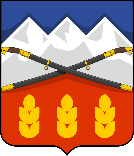 ПОСТАНОВЛЕНИЕАДМИНИСТРАЦИИ ПРЕДГОРНОГО МУНИЦИПАЛЬНОГО ОКРУГАСТАВРОПОЛЬСКОГО КРАЯст. Ессентукская